Indienen van een projectidee LEADER Pajottenland+(beperk je tot één A4 recto verso)Kruis aanContactgegevensProjectideeSchets kort (max. 600 tekens of max. 10 zinnen) wat het idee is.PartnersMet wie ga je samenwerken? Som de mogelijke partners op (minstens 1 partner).DoelstellingenWelke doelen wil je bereiken? Beperk je tot max. 10 sterke doelstellingen; geef er minstens 3 op.PlanningWanneer wil je starten, wanneer eindigen? Wat doe je stap voor stap?CommunicatieHoe ga je over het project communiceren? (via sociale media, webstek, affiches, pers, enz…)BegrotingHoeveel kost het project? Investeringen, werkingskosten, externe prestaties, personeelskost? Hoeft nog niet in detail; beperk je bv. tot drukwerk en ga geen opsomming maken van welk drukwerk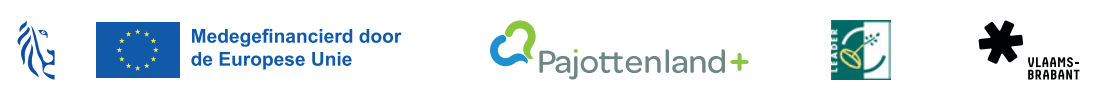 Bestuur (gemeente, provincie, samenwerkingsverband gemeenten,…)Organisatie (vzw, feitelijke vereniging)OndernemerAndereNaam bestuur, organisatie, ondernemer,…ContactpersoonE-mailTelefoonStartdatum:Fase 1:Fase 2:…Einddatum:Kostenpost, bv. werkingskostenOmschrijving, bv. drukwerkKostprijs€€€€€€€€€€€€€Totaal€